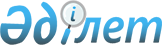 О предоставлении земельных участков для нужд обороныПостановление Правительства Республики Казахстан от 18 апреля 2012 года № 482

      В соответствии со статьями 13, 120 Земельного кодекса Республики Казахстан от 20 июня 2003 года Правительство Республики Казахстан ПОСТАНОВЛЯЕТ:



      1. Предоставить государственному учреждению «Акмолинская районная эксплуатационная часть Министерства обороны Республики Казахстан» земельные участки на праве постоянного землепользования для нужд обороны из земель города Астаны согласно приложению к настоящему постановлению.



      2. Акиму города Астаны и Министерству обороны Республики Казахстан в установленном законодательством порядке принять меры, вытекающие из настоящего постановления.



      3. Настоящее постановление вводится в действие со дня подписания.      Премьер-Министр

      Республики Казахстан                       К. Масимов

Приложение          

к постановлению Правительства

Республики Казахстан    

от 18 апреля 2012 года № 482 

Экспликация земельных участков, предоставляемых

государственному учреждению «Акмолинская районная

эксплуатационная часть Министерства обороны Республики

Казахстан» на праве постоянного землепользования для нужд

обороны из земель города Астаны
					© 2012. РГП на ПХВ «Институт законодательства и правовой информации Республики Казахстан» Министерства юстиции Республики Казахстан
				№ п/пНаименование объектовОбщая

площадь,

гектарЦелевое назначение

земельного участкаМестоположение

земельного участка1Строительство Национального

университета обороны в

городе Астане20,0Для нужд обороны,

строительство и

эксплуатация объекта город Астана,

проспект Туран 

(район развязки на

аэропорт)2Строительство объектов

военного сектора аэродрома

«Астана» в городе Астане79,0Для нужд обороны,

строительство и

эксплуатация объекта город Астана,

район Алматы,

(в районе

аэропорта)99,0